What is your initial risk assessment?What immediate actions would you take at this point? What are your next steps in the investigation of, and response to, this situation?Who are you communicating with about this situation? By which methods and to what timeline? What information do you need?What are the co-ordination arrangements you should consider in this situation?  Has your risk assessment changed?What are your next steps in the outbreak investigation and response? What measures are you taking?Who is communicating what to hospital staff, patients, the media and the public? Who is leading on communication, and how you can ensure consistency of messaging?What are your priorities for communication?Has your public messaging changed in light of recent events? What messages are you now communicating to hospital staff, patients and the public, and how can you ensure consistency of messaging?From your organisation’s perspective, what went well and what didn’t go well in handling this outbreak? Please consider areas of water management, patient safety, communications, and others as appropriate.What long-term prevention actions are being considered in view of lessons learned from this event?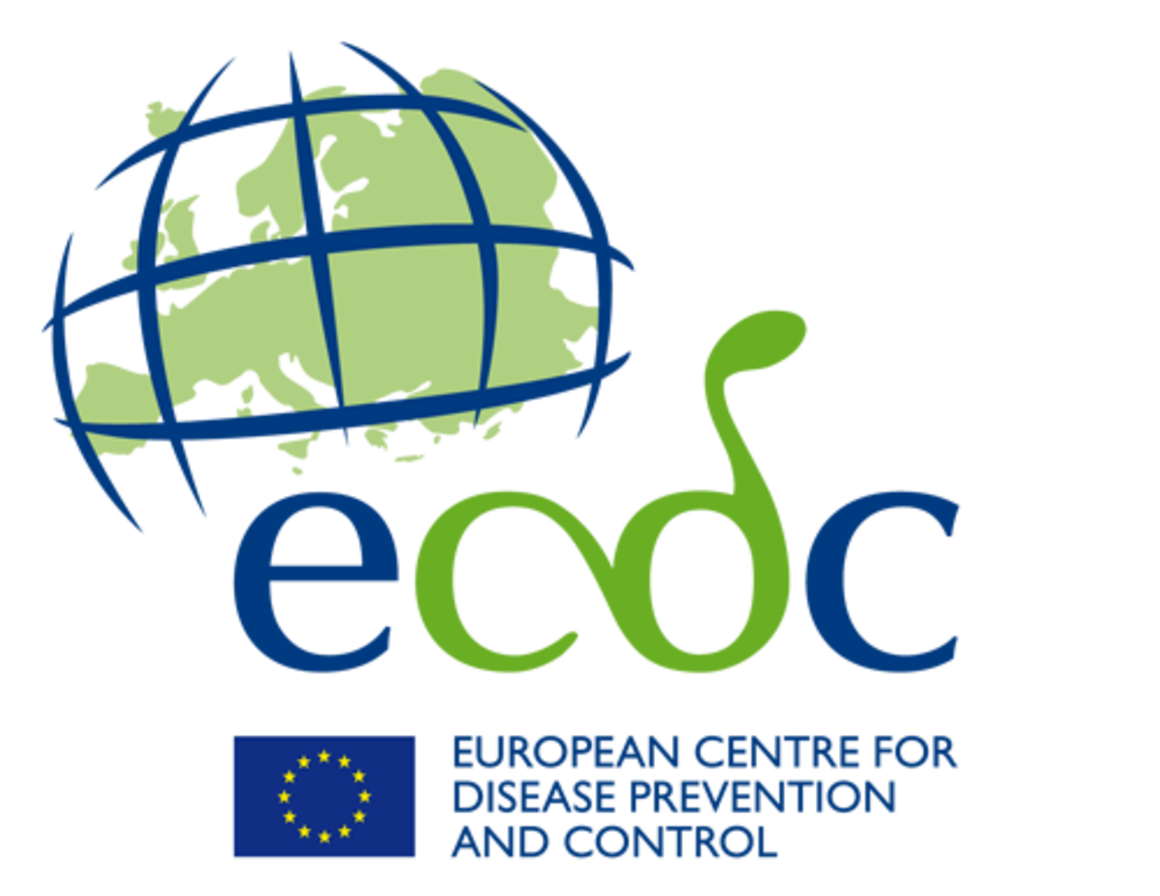 